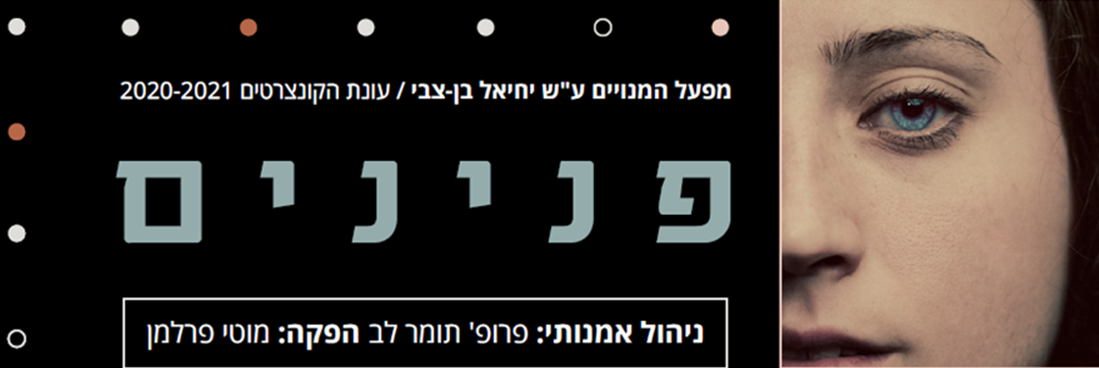 שם משפחה: ________________________ שם פרטי: ____________________________כתובת:____________________________________ ישוב: _____________________מיקוד: ____________  טל. _______________________ נייד: ______________________דוא"ל:________________________________________________________________ "שופן פינת ליסט"              	      יום ה' / יום ו'                                                       מס' מקומות:  1  /  2  /  3  /  4						 מעוניין לשמור על מקומות הישיבה מעונת 2019-2020*						 מעוניין לשפר מקומות הישיבה מעונת 2019-2020* "מסע סימפוני-סדרת התזמורת" 	       יום ה' / יום ו'	                מס' מקומות:  1  /  2  /  3  /  4						 מעוניין לשמור על מקומות הישיבה מעונת 2019-2020**						 מעוניין לשפר מקומות הישיבה מעונת 2019-2020** "החמישיה הקאמרית " 		      יום ה' / יום ו'	מס' מקומות:  1  /  2  /  3  /  4	             					 מעוניין לשמור על מקומות הישיבה מעונת 2019-2020**						 מעוניין לשפר מקומות הישיבה מעונת 2019-2020** "הסדרה הווקאלית" 			      יום ה' / יום ו'	מס' מקומות:  1  /  2  /  3  /  4						 מעוניין לשמור על מקומות הישיבה מעונת 2019-2020**						 מעוניין לשפר מקומות הישיבה מעונת 2019-2020** "או-לה-לה – המוזיקה הצרפתית"		         	            מס' מקומות:  1  /  2  /  3  /  4 "לראות את המוזיקה – לשמוע את הציור" 	       	            מס' מקומות:  1  /  2  /  3  /  4 "להיות מנצח-מהו סוד הקסם "	      	                         מס' מקומות:  1  /  2  /  3  /  4 "מוצרט-הגאון מזלצבורג "	                                                    מס' מקומות:  1  /  2  /  3  /  4 "שירים ללא מילים "	       	                                                    מס' מקומות:  1  /  2  /  3  /  4 "כל הג'אז הזה "	               	                                      מס' מקומות:  1  /  2  /  3  /  4 "אנסמבל שורול'ה" מברזיל באהבה	10.12.2020        מס' מקומות:  1  /  2  /  3  /  4 "מיץ פטל – אופרה מקורית" 25.02.2021   		       מס' מקומות:  1  /  2  /  3  /  4 "רומן רוסי-מחווה לאופרות הרוסיות" 20.04.2021        מס' מקומות:  1  /  2  /  3  /  4*   אפשרות שמירת או שיפור מקום בסדרה "שופן פינת ליסט" פתוחה למנויים ותיקים בסדרה "צלילים מן המהפכהII" בלבד. ** אפשרות שמירת או שיפור מקום פתוחה למנויים ותיקים בסדרה בלבד_________________________________צורת התשלום המבוקשת (מחק/י את המיותר):המחאה   /   אשראי   שם בעל הכרטיס: ___________________________________  ת.ז: ___________________  מספר הכרטיס: ____________________________________תוקף: ______________   שלוש ספרות אחרונות בגב הכרטיס (CVV) _______________זכאי הנחות, נא סמנו (בצירוף אסמכתא): מנוי ותיק סגל האוניברסיטה / ידידי האוניברסיטה / סטודנט גמלאי אחר: _________________הערות:______________________________________________________________________________________________________________________________________________תאריך:__________________חתימה:___________________ ניתן לשלוח את הטופס במייל חוזר – tauconcerts@gmail.comאו לפקס – 03-6405463הרשמה טלפונית בימים א'-ה' – בין השעות 10:00-14:00 בטלפון – 03-6407047 תחילת ההרשמה – 02.08.2020מקומות המנויים ישמרו עד לתאריך 01.09.2020לשאלות וברורים:מוטי פרלמן, מנהל מפעל המנויים – productions@tauex.tau.ac.il